ПРИКАЗОб организации работы лагеря с дневной формой пребывания детей в период весенних  каникул  2022-2023 учебного годаНа основании приказа Управления образования Администрации Ярославского муниципального района №81 от 02.03.2023 об организации работы лагерей с дневной формой пребывания детей на базе образовательных организаций ЯМР в период весенних каникул 2022-2023 учебного годаВо исполнение постановления Правительства Ярославской области от 23.12.2022 №1154-п «О мерах по организации отдыха и оздоровления детей в 2023 году», постановления Администрации Ярославского муниципального района от 17.01.2022 года №78 «О мерах по организации детского отдыха и оздоровления детей в Ярославском муниципальном районе в 2023 году» , приказа Управления Образования Администрации Ярославского муниципального района от 25.01.2023 №35 «Об организации работы лагерей с дневной формой пребывания на базе общеобразовательных учреждений ЯМР в 2023» и в целях четкой организации отдыха и оздоровления детей в весенние каникулы.ПРИКАЗЫВАЮ:Организовать работу лагеря с дневной формой пребывания детей на базе общеобразовательного учреждения в одну смену сроком на 5 рабочих дней с 27.03.2023 по 31.03.2023 с общей численностью 9 человек.Сакину А.А. назначить начальником лагеря с дневной формой пребывания.Зачислить детей в лагерь с дневной формой пребывания на базе общеобразовательного учреждения (Приложение 1).Утвердить режим работы лагеря (Приложение 2).Организовать двухразовое горячее питание с учётом стоимости набора продуктов из расчёта 245 рублей 50 копеек в день на одного ребёнка.Заключить договора с родителями (законными представителями) обучающихся на оплату стоимости питания в лагере с дневной формой пребывания детей. Соколову Э.А., Овсиенко С.В. назначить воспитателями лагеря с дневной формой пребывания. Обеспечить проведение культурно-массовых мероприятий.Каюрову Н.Н., учителя физкультуры, назначить ответственной за проведение спортивно-оздоровительной работы. Булычеву В.Н., завхоза школы, назначить ответственной за обеспечение питьевого режима.Утвердить состав бракеражной комиссии (Приложение 3).Обеспечить соблюдение правил и норм техники безопасности, пожарной безопасности и требований СанПиН в период работы осеннего лагеря;Контроль за исполнением приказа оставляю за собой.С приказом ознакомлены: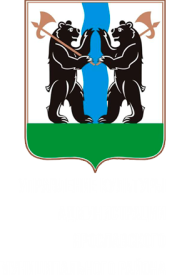 Муниципальное общеобразовательное учреждение«Медягинская основная школа» Ярославского муниципального района150514, Россия, Ярославская область, Ярославский район, село Медягино, д. 33 АТелефон: 8 (4852) 76-34-44ОКПО 4714973 / ОГРН 1027601605900 / ИНН 7627014020 / КПП 762701001от «13» марта 2023№16-1 (м.п.)       __________ / Травникова А.А.